PREPARANDO UNA PRUEBA INDIVIDUAL Y EN GRUPO.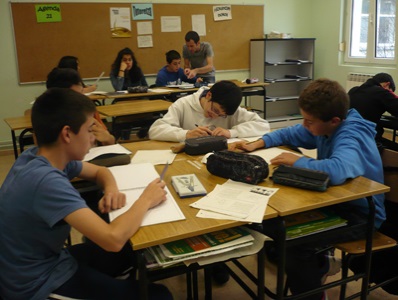 4 octubre, 2015 Pedro Yedra Aprendizaje cooperativo  Trabajar en cooperativo, requiere también no abandonar la práctica de realización de pruebas individuales para evaluar a cada uno de los alumnos. La evaluación debe ser siempre individual y en grupo.Sin embargo, en las pruebas individuales, el grupo cooperativo, puede servirnos de apoyo para que nuestros alumnos puedan preparar adecuadamente esa prueba. La evaluación es continua y en todo momento, el docente debe saber cuál es el nivel de conocimientos de los estudiantes y qué les falta por aprender. El grupo, en sí mismo, ayuda al alumno a preparar una prueba.A. pruebas individualesUtilizar los grupos de aprendizaje cooperativo para administrar las pruebas tiene dos ventajas fundamentales. En primer lugar que los alumnos trabajen juntos antes de la evaluación y poder allanar el campo de juego educativo, al permitirles poner en común lo que han comprendido, y es una forma de asegurar que todos tengan los mismos conocimientos de base para prepararse de cara a la evaluación. Y en segundo lugar, dejar que los estudiantes trabajen en grupos justo después de la evaluación.  (Johnson R y Jonnson D. La evaluación del aprendizaje cooperativo. 2014)Esta “intromisión” del grupo en la prueba individual, nos va a permitir ayudar a nuestros alumnos a comprender profundamente, al tiempo que promover la coevaluación. Es importante, que los propios alumnos descubran sus propios errores. Sólo si ellos descubren cuáles realmente  son sus fallos, podrá poner los medios para solucionarlos.1. Preparación para hacer una prueba en grupo.El profesor entrega a los grupos cooperativos (heterogéneos) una serie de preguntas de estudios para que la debatan entre ellos y alcancen una respuesta consensuada.Es importante insistir en que las preguntas no deben ser puramente memorísticas. No se trata de buscar información y copiarla en el cuaderno tal cual. Los exámenes deben buscar el equilibrio entre el saber hacer y el saber recordar.El objetivo cooperativo es que todos los miembros del grupo comprendan cómo tienen que responder correctamente a las preguntas dadas. Si los estudiantes discrepan en las respuestas a alguna de las preguntas, deberán buscar las páginas y los párrafos concretos en el material del que disponen donde se explique la información o los procedimientos pertinentes. Una vez cumplido el tiempo de estudio o repaso, los alumnos se dan ánimos entre ellos para afrontar el examen. 2. Realizar la prueba individualmenteAl hacer el examen, los alumnos deberán realizar dos copias de sus respuestas. Los alumnos entregan una copia al profesor y se quedan con la otra para el debate en el grupo. El docente evalúa la prueba. En el caso que todos los miembros del grupo haya realizado correctamente el 80% de la prueba como mínimo, todos reciben dos puntos extras.3. Hacer la prueba de nuevo en el grupoSe vuelve a realizar la prueba en grupo. El objetivo cooperativo es asegurar que todos los miembros del grupo comprendan el contenido del que se les está examinando. Deben llegar al consenso tanto en las respuestas como en la razón para darla. Todos los miembros del grupo deben saber explicar las respuestas con claridad. Todos los miembros del grupo deben saber explicarla con claridad.Todos los grupos deben seguir este procedimiento: Comparar las respuestas a la primera pregunta: Si están de acuerdo, un miembro explica sus motivos para dar esa respuesta y los demás comprueban la explicación para asegurarse de que es correcta. Una vez hecho esto, se pasa a la siguiente pregunta. Si discrepan, los miembros del grupo buscan la página y el párrafo en el material del que disponen donde se explica la información o los procedimientos pertinentes. El grupo es el responsable de asegurar que todos los miembros comprendan el contenido que no han explicado correctamente en la prueba. Los miembros del grupo pueden asignarse mutuamente ejercicios de revisión para casa si fuera necesario. Cuando los miembros están de acuerdo en la respuesta y creen que todos han comprendido el contenido por el que le están preguntando, pasan a la siguiente pregunta. Repetir el procedimiento hasta que el grupo responda a todas las preguntas.Como siempre, terminamos celebrándolo.